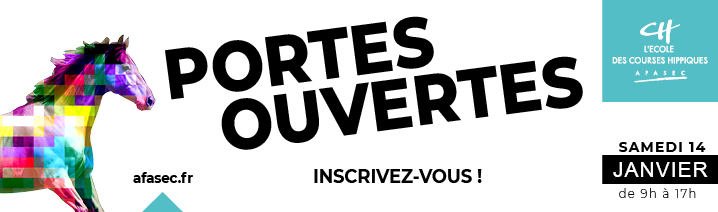 Travailler avec les chevaux vous intéresse ? Vous aimez l’univers des courses hippiques et d’élevage ?Rejoignez l’Ecole des Courses Hippiques pour une formation et une carrière à la clé.INVITATIONJOURNEE PORTES OUVERTESSamedi 14 Janvier 2022 de 9h à 17hAU CAMPUS DE MONT-DE-MARSAN164 rue Georges Pelat – Hippodrome - 40000 Mont-de-Marsan 05 58 06 81 00   ech-montdemarsan@afasec.frPROGRAMME :Visite guidée de l’établissementRencontre avec les formateursPrésentation des métiers des courses hippiques et des formationsDémonstration du travail de préparation du cheval -Ecurie Trot et GalopDémonstration aux simulateurs de monte – Salle de sportOrientation, renseignements, inscription aux stages DécouverteBaptême de sulky – Ecurie TrotAlors n’attendez plus et inscrivez-vous ici(Cliquer sur ici et faire Entée) ou www.afasec.fr